Gefahren:	GHS05	GHS02	GHS07	GHS08	GHS06	GHS09	GHS01	GHS03	GHS04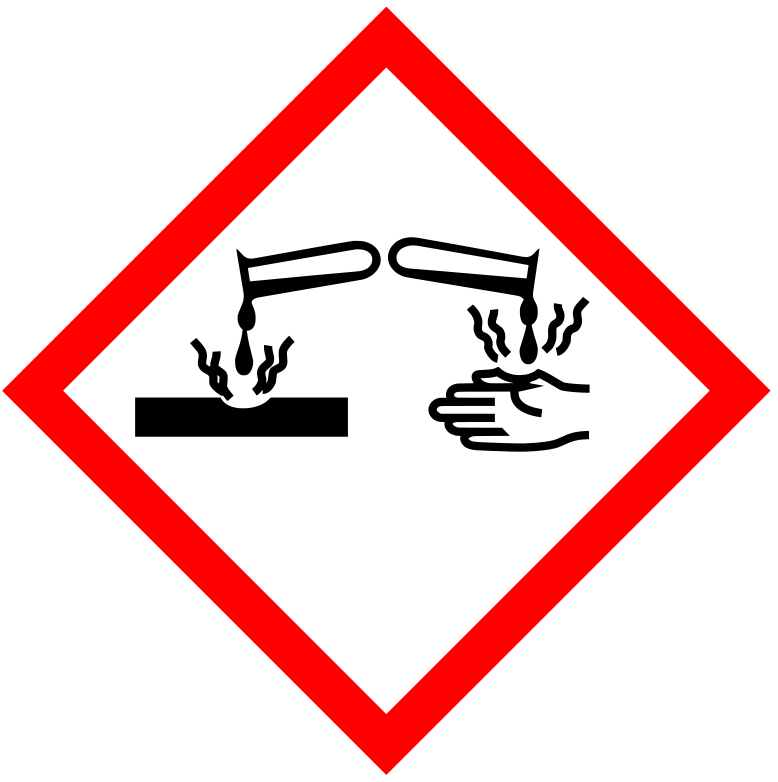 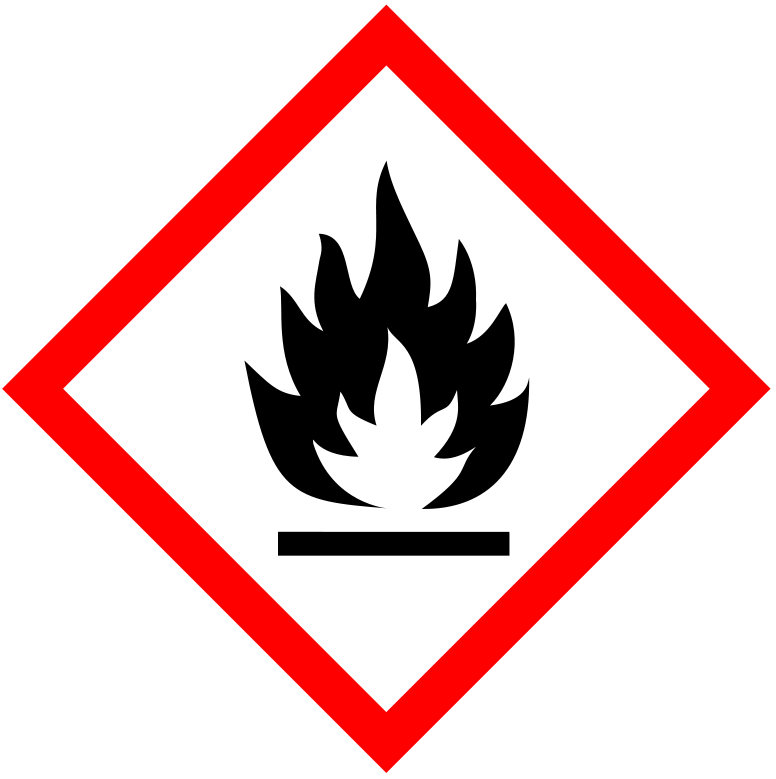 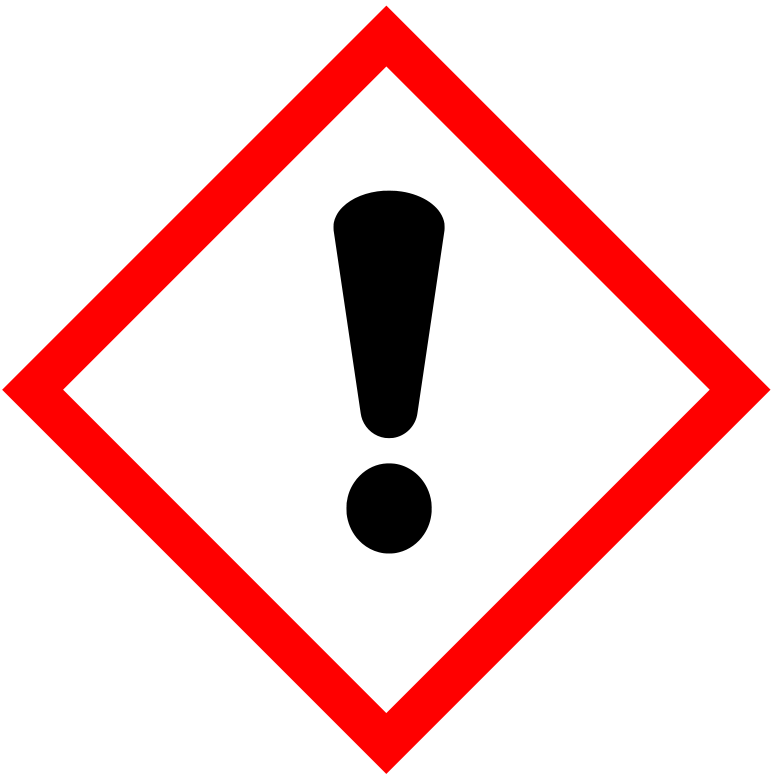 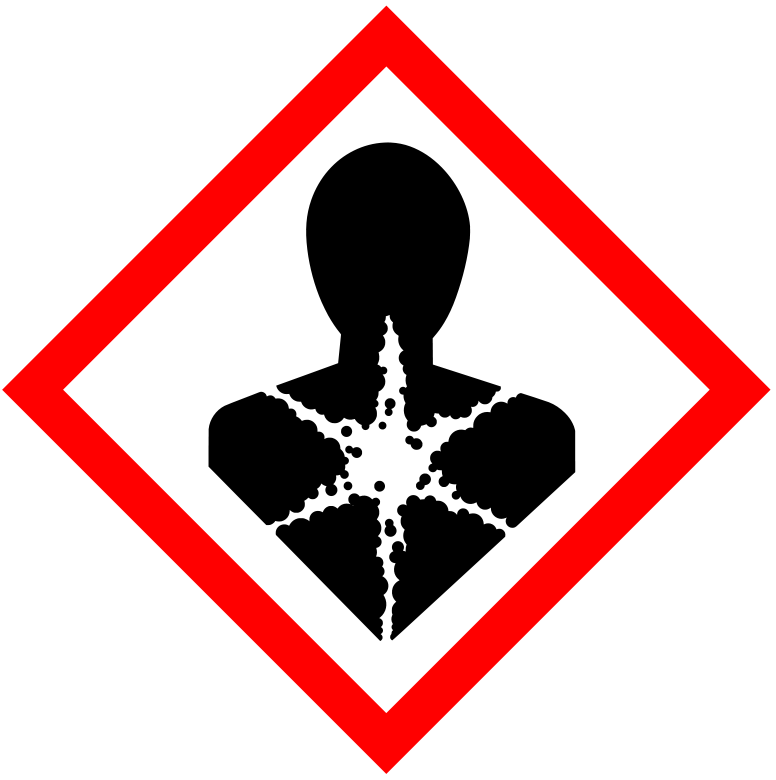 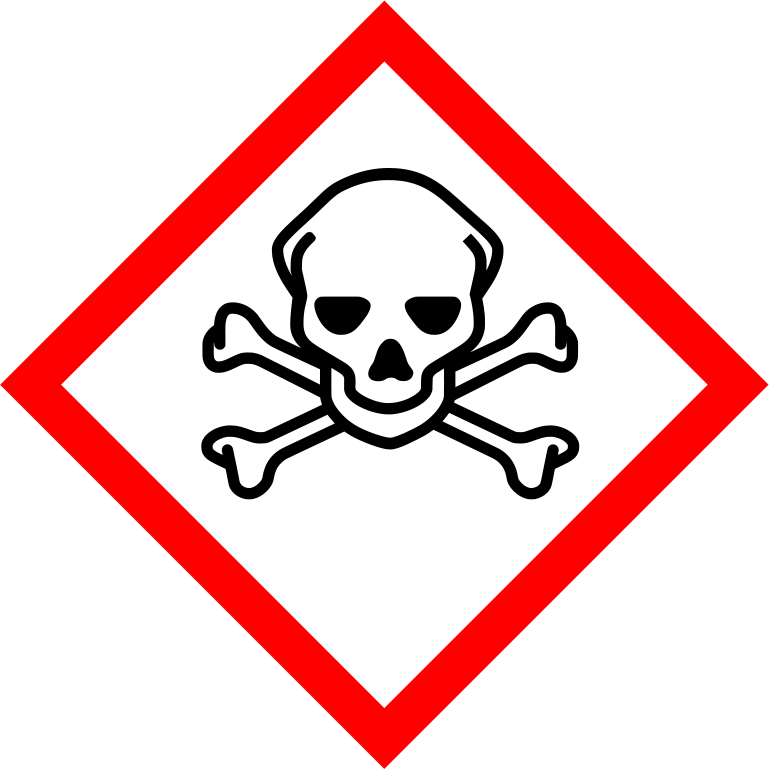 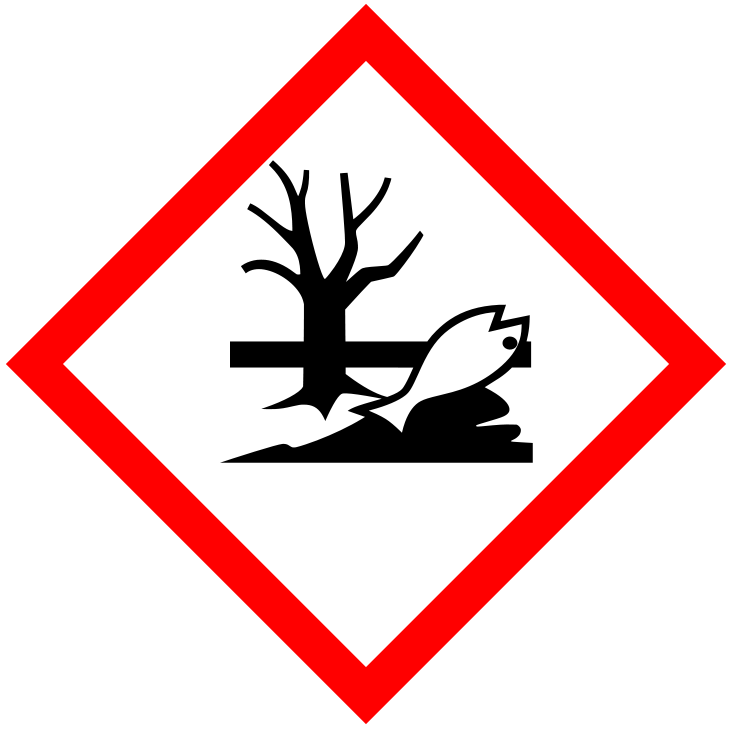 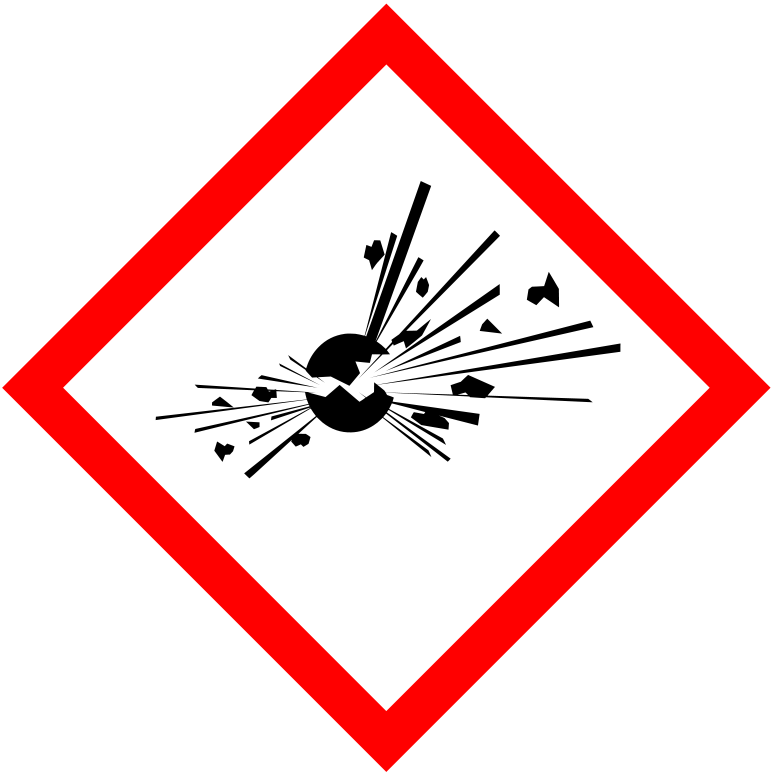 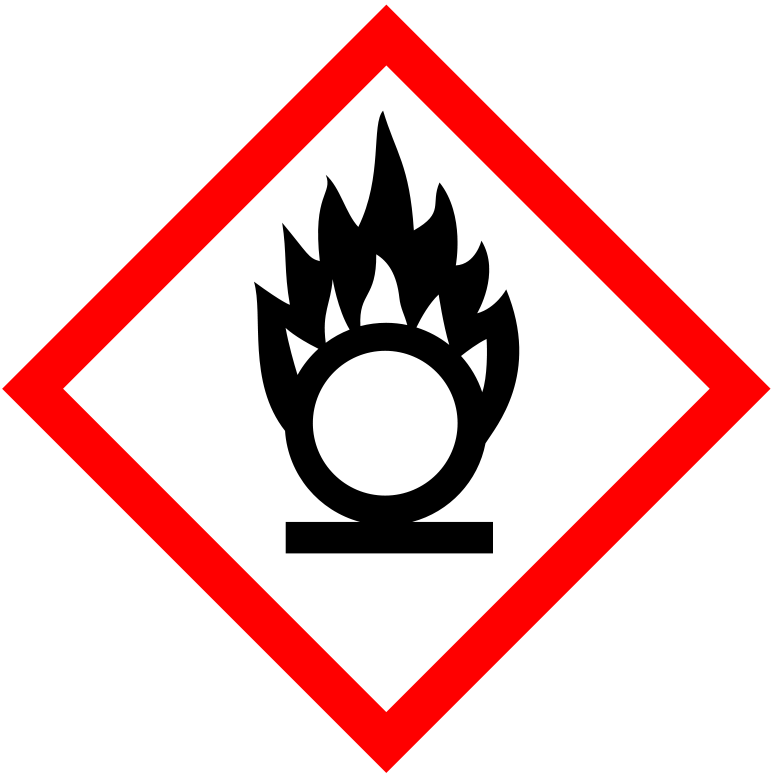 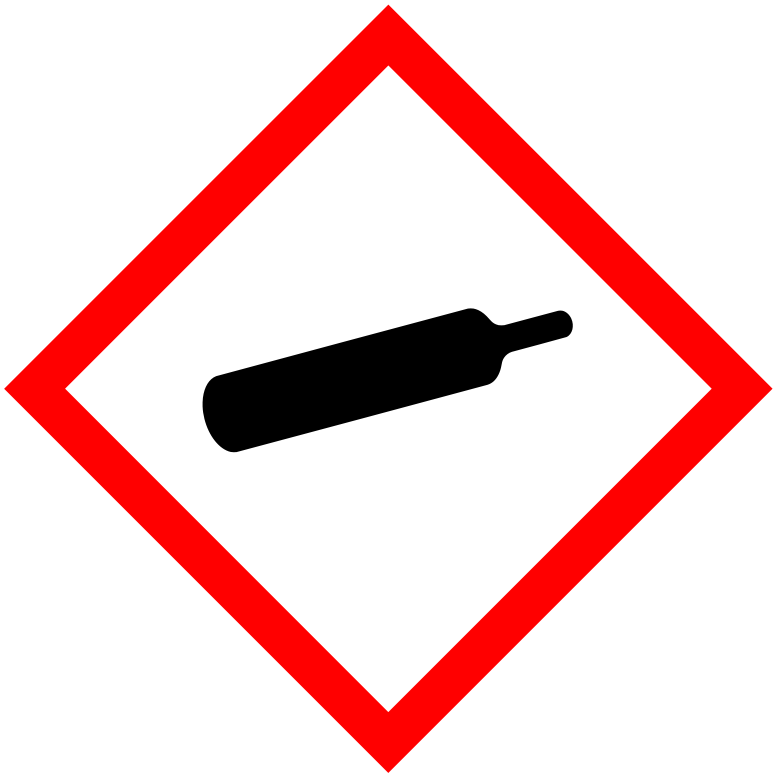 	C	F	!	H	T	N	E	O	GasdfhErläuterungen:Der Ansatz darf nur in den angegebenen Mengen durchgeführt werdenTragen Sie bei jeder Verbindung die entsprechenden Gefahrensymbole und die H- und P-Sätze als Nummerncodes ein. Die "wirklich wichtigen" Informationen sollen dann in ausgeschriebener Form darunter stehen. Beispiel: H226 (Flüssigkeit und Dampf entzündbar) trifft auf einen Großteil der im Labor gehandhabten Lösungsmittel zu – H261 (In Berührung mit Wasser entstehen entzündbare Gase.) ist jedoch eine "wirklich wichtige" Information.Geben Sie bei "Hinweise zum sicheren Arbeiten" an, welche Chemikalien z.B. ausschließlich unter dem Abzug zu handhaben sind (auch beim Abwiegen).Geben Sie bei "Verhalten im Gefahrenfall" zusätzlich an, wie reaktive Chemikalien aufgenommen oder deaktiviert werden (Beispiel Brom: Reduzieren mit wässriger Natriumthiosulfatlösung) oder welche Löschmittel zu verwenden sind (Beispiel Natrium: Löschen mit Löschsand)Geben Sie bei "Hinweise zur Entsorgung" an, wie reaktive Chemikalien VOR der Entsorgung deaktiviert werden müssen (Beispiel Aluminiumchlorid: Zersetzen mit Eiswasser).Hinweis:Chemikalienkatalog unter http://www.zentral.ch.tum.de/fileadmin/tuchdep/www/ZMV/katalog-chemikalien.pdfVersuchsbezogene Betriebsanweisung nach § 14 GefStoffV für chemische LaboratorienTechnische Universität München – Department ChemieVersuchsbezogene Betriebsanweisung nach § 14 GefStoffV für chemische LaboratorienTechnische Universität München – Department ChemieVersuchsbezogene Betriebsanweisung nach § 14 GefStoffV für chemische LaboratorienTechnische Universität München – Department ChemieVersuchsbezogene Betriebsanweisung nach § 14 GefStoffV für chemische LaboratorienTechnische Universität München – Department ChemieVersuchsbezogene Betriebsanweisung nach § 14 GefStoffV für chemische LaboratorienTechnische Universität München – Department ChemieVersuchsbezogene Betriebsanweisung nach § 14 GefStoffV für chemische LaboratorienTechnische Universität München – Department ChemieVersuchsbezogene Betriebsanweisung nach § 14 GefStoffV für chemische LaboratorienTechnische Universität München – Department ChemieVersuchsbezogene Betriebsanweisung nach § 14 GefStoffV für chemische LaboratorienTechnische Universität München – Department ChemieVersuchsbezogene Betriebsanweisung nach § 14 GefStoffV für chemische LaboratorienTechnische Universität München – Department ChemieVersuchsbezogene Betriebsanweisung nach § 14 GefStoffV für chemische LaboratorienTechnische Universität München – Department ChemieVersuchsbezogene Betriebsanweisung nach § 14 GefStoffV für chemische LaboratorienTechnische Universität München – Department ChemieNameNameNameTUM-IDTUM-IDLaborLaborPlatzAssistentTelefonnummer(bei Nachtversuch)Telefonnummer(bei Nachtversuch)Nr.Präparat / VersuchPräparat / VersuchPräparat / VersuchPräparat / VersuchPräparat / VersuchPräparat / VersuchPräparat / VersuchPräparat / VersuchAnsatzgröße      mmolAnsatzgröße      mmolReaktionsgleichungReaktionsgleichungReaktionsgleichungReaktionsgleichungReaktionsgleichungReaktionsgleichungReaktionsgleichungReaktionsgleichungReaktionsgleichungReaktionsgleichungReaktionsgleichungÄquiv.Molgewicht[g/mol]Menge[g oder mL]Stoffmenge [mmol]SubstanzbezeichnungSubstanzbezeichnungSubstanzbezeichnungSubstanzbezeichnungSubstanzbezeichnungSubstanzbezeichnungSubstanzbezeichnungÄquiv.Molgewicht[g/mol]Menge[g oder mL]Stoffmenge [mmol]GefahrenGefahrenGefahrenGefahrenGefahrenH/EUH-Sätze (Nummern)H/EUH-Sätze (Nummern)Äquiv.Molgewicht[g/mol]Menge[g oder mL]Stoffmenge [mmol]SignalwortSignalwortSignalwortSignalwortSignalwortP-Sätze (Nummern)P-Sätze (Nummern)Äquiv.Molgewicht[g/mol]Menge[g oder mL]Stoffmenge [mmol]ZMV-Nr.ZMV-Nr.ZMV-Nr.ZMV-Nr.ZMV-Nr.ZMV-ZusatzZMV-Zusatz	Ansatz, Ansatzgröße genehmigt:						(Datum)		 (Unterschrift Assistent/in)Fortsetzung Betriebsanweisung zu Präparat      Klartexte der maßgeblichen H- und P-SätzeHinweise zum sicheren ArbeitenVerhalten im GefahrenfallHinweise zur Entsorgung 	Präparat freigegeben:						(Datum)		 (Unterschrift Assistent/in)